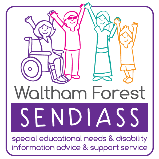 WALTHAM FOREST SEND INFORMATION, ADVICE & SUPPORT SERVICEReferral formIASS are statutory services offering free information, advice and support to parents and carers of children and young people with special educational needs (SEN) from birth to age 25. Young people aged 16+ with SEN are very welcome to also contact the service.This referral form can be completed by a:child/young person’s parent/carer (the person who has parental responsibility)young person aged between 16 and 25 yearsThis form must be submitted alongside your completed consent formForm SubmissionPlease complete all sections of this form and return to:By Post to: It is recommended that you use a tracked or ‘signed for’ service due to confidential information to:Waltham Forest SEND Information, Advice and Support Service (IASS)Waltham Forest Resource Centre1 Russell RoadLeytonE10 7ESBy Email: sendiasswalthamf@centre404.org.ukBy hand delivered:Please hand into the office reception at the postal address above.If you need support to complete this referral and consent form, please contact us.Waltham Forest SEND Information, Advice and Support Service (IASS)Phone: 07494 280073Email: sendiasswalthamf@centre404.org.ukWebsite: https://www.walthamforestsendiass.org.ukAlternatively, you can complete this form on-line via our website:Waltham Forest SEND IASS will contact you within 7 working days of receiving your referral and consent form to discuss your situation further.Please note: You must complete all fields in order to process your referralSection 1: Servicer User:Service User:This referral and consent form is being completed by (please tick one box):I am the child/young person’s parent/carer (the person who has parental responsibility)  I am a young person aged between 16 and 25 years    Have you contacted Waltham Forest SEND IASS before? (Please tick one box):Yes – with an existing issue    Yes – this is a new issue     Yes – is was regarding a different child/young person    No – this is the first time I have contacted Waltham Forest SEND IASS    Method of initial contact: Phone    Email   Website   Face to face   Call-back  Voicemail Source of referral. How did you hear about Waltham Forest SEND IASS?	Do you give consent for SENDIASS/Centre404 to hold the information on this sheet? Yes   No  Section 2: Parent/Carer’s (with parental responsibility) details:Forename:                                                              Surname:Home address:Postcode:Telephone number::EmailDate of birth: Optional - Ethnicity:Optional - Do you have a disability? Yes   No     If yes – what reasonable adjustments do you require in order to access our service?Section 3: Child/ Young Person’s details:Child/Young Person’s Forename:                                    Surname:Home address – if different from above:Postcode:Telephone number (only complete if you are the young person service user)Email (only complete if you are the young person service user): Date of birth:Optional - Gender:Optional - Ethnicity:Name of education setting (nursery/school/college/post 16/post 18):Year of education (i.e. reception/year 1/year 2 etc):Issue:Level of Support (please tick):Special Educational Needs (SEN) Support    Education, Health and Care (EHC) Plan     Don’t know     For children/young people with an EHC Plan only:What is the name of your allocated SEN Case Officer?What was the date of your last Annual Review?Please list any involvement with other services – for example: Early Help Team, Children and Family centres Service, SEN Team Child and Adolescent Mental Health Service (CAMHSSection 4: Presenting Issue:Please tick any relevant issuesSection 5: Information, advice and support sought (Outcomes):Please state the information, advice and support you are seeking from Waltham Forest SEND IASSSection 6: To be completed by IASS staff only:What has been done so far?IASS information, advice and support given:Outcome:    Mediation         Tribunal process Intervention level: 1       2       3        4    Service User ID Number:Referral made to other services? If yes, please state.Form completed by/with:Form received – date: Form received by:  Email:     Post:      Face to face:    